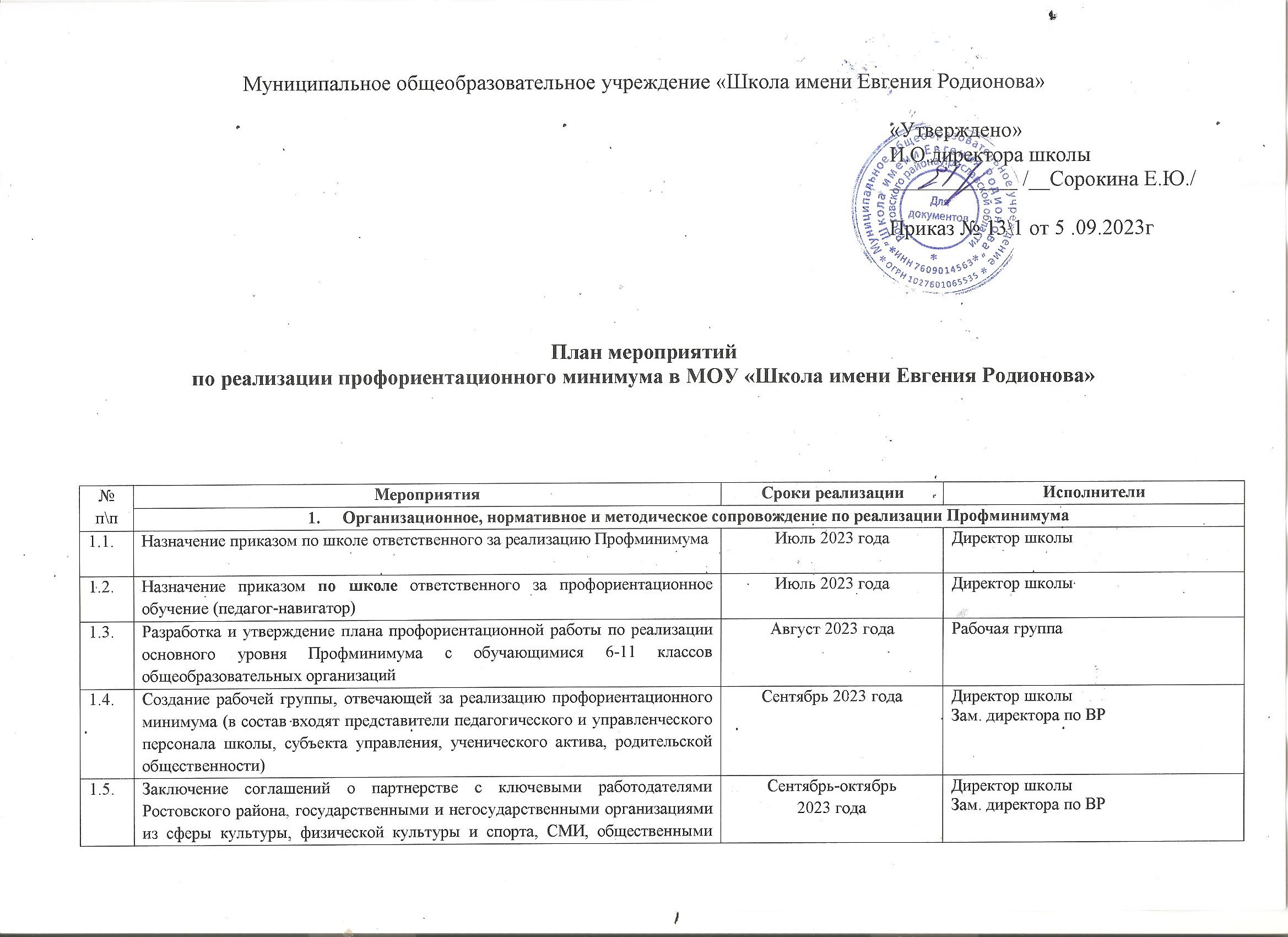 Календарно- тематический план пофориентационной работы на 2023-2024 ученый годМуниципальное образование МОУ «Школа имени Евгения Родионова»Класс 6-7                                                                                                  Уровень реализации профминимума:   основной Календарно- тематический план пофориентационной работы на 2023-2024 ученый годМуниципальное образование МОУ «Школа имени Евгения Родионова»Класс 8                                                                                                  Уровень реализации профминимума:   основнойКалендарно- тематический план пофориентационной работы на 2023-2024 ученый годМуниципальное образование МОУ «Школа имени Евгения Родионова»Класс 9 -11                                                                                                  Уровень реализации профминимума:   основной1.6.Участие в семинарах, круглых столах, научно-практических конференциях, вебинарах по вопросам реализации ПрофминимумаВ течение учебного годаЗам. директора по ВРПедагог-навигаторКлассные руководители1.7Совещание при директоре, МО классных руководителей с включением вопросов по реализации уровня ПрофминимумаВ течение учебного годаЗам. директора по ВРпедагог-навигатор1.8.Организация мониторинга эффективности реализации профориентационного минимума В течение учебного годаЗам. директора по ВР1.9.Участие в региональных, федеральных  конкурсах методических разработок педагогов В течение учебного годаЗам. директора по ВРПедагог-навигаторКлассные руководителиПедагоги доп. образованияКадровое обеспечение работы по реализации профориентационного минимумаКадровое обеспечение работы по реализации профориентационного минимумаКадровое обеспечение работы по реализации профориентационного минимумаКадровое обеспечение работы по реализации профориентационного минимума2.1.Прохождение программ повышения квалификации для специалистов, осуществляющих профориентационную деятельность, с включением актуальных вопросов реализации профориентационного минимума (не менее 36 часов)До ноября 2023 годаЗам. директора по ВРПедагог-навигаторКлассные руководителиПедагоги доп. образования2.2.Участие в обучении административных команд и педагогов методам и технологиям реализации проориентационного минимума ( курсы повышения квлификации, стратегические сессии, вебинары/семинары, дискуссионые площадки, круглые столы. В течение учебного годаЗам. директора по ВРПедагог-навигаторКлассные руководителиПедагоги доп. образованияРазработка содержательного наполнения профориентационной работы с обучающимися, с учетом целей и задач выбранного уровня профориентационного минимумаРазработка содержательного наполнения профориентационной работы с обучающимися, с учетом целей и задач выбранного уровня профориентационного минимумаРазработка содержательного наполнения профориентационной работы с обучающимися, с учетом целей и задач выбранного уровня профориентационного минимума3.1Оформление стендов по профориентацииСентябрь 2023 годаПедагог-навигаторКлассные руководители3.2.Участие обучающихся во Всероссийском проекте «Билет в будущее»В течение учебного годаПедагог-навигаторКлассные руководителиПедагоги доп. образования3.4Участие обучающихся во Всероссийском проекте открытых уроков «ПроеКТОриЯ» и «Шоу профессий», профориентационной неделиВ течение учебного годаПедагог-навигаторКлассные руководителиПедагоги доп. образования3.5.Посещение профессиональных пробы на базе Площадки и Кванториума, образовательных выставок,  выставки «Лаборатория будущего» В течение учебного годаЗам. директора по ВРПедагог-навигаторКлассные руководителиПедагоги доп. образования3.6.Участие в реализации Всероссийского проекта онлайн-уроков финансовой грамотности В течение учебного годаЗам. директора по ВРПедагог-навигаторКлассные руководителиПедагоги доп. образования3.7.Проведение курса занятий «Россия – мои горизонты» В течение учебного года Еженедельно по четвергамЗам. директора по ВРПедагог-навигаторКлассные руководителиПедагоги доп. образования3.8.-Организация экскурсии на производство в г. Ростове и районе, г. Ярославле и области-Организация встреч с успешными профессионалами (в рамках тематических классных часов)В течение учебного годаЗам. директора по ВРПедагог-навигаторКлассные руководители3.9.Посещение лекций и  экскурсии  в образовательных организациях Дней открытых дверей СПО и ВО -Организация встреч с представителями различных учебных заведенийВ течение учебного годаЗам. директора по ВРПедагог-навигаторКлассные руководители3.10.Участие в конкурсах профориентационной направленности (в том числе  в рамках РДДМ, Юнармии, чемпионатов «Амбилимпикс», «Профессионалы») В течение учебного годаЗам. директора по ВРПедагог-навигаторКлассные руководители3.11.Организация мероприятий, посвященных профессиональным праздникам, дням профессийВ течение учебного годаЗам. директора по ВРПедагог-навигаторКлассные руководители3.12.Встречи администрации школы, педколлектива с учащимися и их родителями с целью ознакомления с изменениями происходящими в системе образования;В течение учебного годаЗам. директора по ВРПедагог-навигаторКлассные руководители3.13.Ярмарка профессий «Тебе, молодой!»Апрель 2024 годаЗам. директора по ВР, общеобразовательные организации3.14.День открытых дверей для выпускников подведомственных ОУ в НПО, СПО, ВУЗах (беседы с выпускниками школ на тему целевого направления на обучение)Март-май 2024 годаЗам. директора по ВРПедагог-навигаторПредставители НПО, СПО, ВУЗ, 3.15.Участие в вузовских олимпиадахВ течение учебного годаЗам. директора по ВРПедагог-навигаторКлассные руководителиУчителя-предметники3.16.Функционирование кабинетов и лабораторий научно-технической направленности и робототехники на базе школы (Точка Роста) В течение учебного годаЗам. директора по ВРПедагог-навигаторПедагоги доп. образования3.17.Организация профориентационных профильных лагерных смен в каникулярный период1-4 кварталыЗам. директора по ВРПедагог-навигатор3.18Организация деятельности предпрофессионального класса «Агрокласс»В течение учебного годаЗам. директора по ВРПедагог-навигаторКлассные руководители3.19Профориентационное содержание уроков по предметам общеобразовательного цикла (физика, математика, химия и т.д) с рассмотрением значимости учебного предмета в профессиональной деятельности В течение учебного годаУчителя предметникиИнформационное сопровождение реализации профориентационного минимумаИнформационное сопровождение реализации профориентационного минимумаИнформационное сопровождение реализации профориентационного минимума4.1.Разработка информационных разделов «Профминимум» на сайте школыСентябрь-октябрь 2023 г.Зам. директора по ВРПедагог-навигатор4.2.Освещение мероприятий по реализации профориентационного минимума на официальном сайтах и аккаунтах в социальных сетяхВ течение учебного годаежемесячноЗам. директора по ВРПедагог-навигаторКлассные руководителиПедагоги доп. образования4.3.Информирование обучающихся и их родителей о занятости на рынке трудаВ течение учебного годаЗам. директора по ВРПедагог-навигаторВзаимодействие с родителямиВзаимодействие с родителямиВзаимодействие с родителямиВзаимодействие с родителями5.1.Организация тематических родительских собраний в школе по вопросам выбора обучающимися сферы деятельности, профессии, специальности информирование родителей о результатах профориентационного тестирования детейВ течение учебного годаЗам. директора по ВР, классные руководители, педагог- навигатор5.2.Участие родителей (законных представителей) в двух Всероссийских родительских собранияхСентябрь 2023 годаФевраль2024 годаЗам. директора по ВР, классные руководители, педагог- навигатор5.3.Информирование об открытых ресурсах для профориентации обучающихся, в т.ч. общедоступном и школьном разделах проекта «Билет в будущее», возможностях использования профориентационной онлайн-диагностики и персональных рекомендаций.В течение учебного года Зам. директора по ВР, классные руководители, педагог- навигатор5.4.Организация и проведение онлайн-собрания о значимости профориентационного сопровождения подростков и доступных профориентационных ресурсах В течение учебного годаЗам. директора по ВР, классные руководители, педагог- навигатор5.5.Экскурсии для обучающихся на те предприятия и в те организации, где работают родители (законные представители)В течение учебного годаЗам. директора по ВР, классные руководители, предприятия города, родители (законные представители)№ п\пМероприятиеКол-во часовОтветственный сотрудникДата проведенияРезультат Урочная деятельность 4чУрочная деятельность 4чУрочная деятельность 4чУрочная деятельность 4чУрочная деятельность 4ч1-2Уроки общеобразовательного цикла, включающие элемент значимости учебного предмета для профессиональнойдеятельности. Используется интерактивный сервис«Конструктор будущего» в рамках проекта «Билет в будущее»2Учителя-предметникиВ течение учебного года3-4Уроки профориентационной направленности в рамкахучебного предмета«Технология»2Учителя-предметникиВ течение учебного года Внеурочная деятельность 34 чВнеурочная деятельность 34 чВнеурочная деятельность 34 чВнеурочная деятельность 34 чВнеурочная деятельность 34 ч5-38Курс внеурочной деятельности «Россия-мои горизонты»34Сорокина Л.И.С 1.09.2023-31.05.202439-50Практико-ориентированный модуль  от 12 чПрактико-ориентированный модуль  от 12 чПрактико-ориентированный модуль  от 12 чПрактико-ориентированный модуль  от 12 чПрактико-ориентированный модуль  от 12 чУчастие в онлайн-ярмарках «Шоу профессий»2 чПокалина О.Е., ответственный за профориентацию; Кл.руководители 6-7 классов В течение учебного годаУчастие в неделе наук и защита индивидуальных проектов2 чТаланова И.Б., классные руоводители 6-7 классовфевральУчастие  во Всероссийском конкурсе«Здесь нам жить!»Покалина О.Е., ответственный за профориентацию;В течение учебного годаПрофориентационная выставка «Лаборатория будущего». «Узнаю рынок»4 чПокалина О.Е., ответственный за профориентацию;В течение учебного года51-53Дополнительное образование 3 чДополнительное образование 3 чДополнительное образование 3 чДополнительное образование 3 чДополнительное образование 3 чОсуществлен выбор ипосещение занятий в рамкахдополнительного образования с учетом склонностей иобразовательных потребностей обучающегося ( «Я-кадет», «Силовые структуры»)Покалина О.Е., ответственный за профориентацию, педагогические работники, ведущие занятия по допобразованиюВ течение уч.годаВыбор и посещение ознакомительных занятий в рамках дополнительного образования (Направление «Дополнительное образование»)Покалина О.Е., ответственный за профориентацию, педагогические работники, ведущие занятия по допобразованиюВ течение уч.года54-55Взаимодействие с родителями 2чВзаимодействие с родителями 2чВзаимодействие с родителями 2чВзаимодействие с родителями 2чВзаимодействие с родителями 2чО проекте «Профминимум» (Ознакомительное собрание)1Покалина О.Е., ответственный за профориентацию Сорокина Л.И.Сентябрь 2023 гИтоговое собрание1Покалина О.Е., ответственный за профориентацию Сорокина Л.И.Февраль 2024 г№ п\пМероприятиеКол-во часовОтветственный сотрудникДата проведенияРезультат Урочная деятельность 4чУрочная деятельность 4чУрочная деятельность 4чУрочная деятельность 4чУрочная деятельность 4ч1-2Уроки общеобразовательного цикла, включающие элемент значимости учебного предмета для профессиональнойдеятельности. Используется интерактивный сервис«Конструктор будущего» в рамках проекта «Билет в будущее»2Учителя-предметникиВ течение учебного года3-4Уроки профориентационной направленности в рамкахучебного предмета«Технология»2Учителя-предметникиВ течение учебного года Внеурочная деятельность 34 чВнеурочная деятельность 34 чВнеурочная деятельность 34 чВнеурочная деятельность 34 чВнеурочная деятельность 34 ч5-38Курс внеурочной деятельности «Россия-мои горизонты»34Сорокина Л.И.С 1.09.2023-31.05.202439-50Практико-ориентированный модуль  от 12 чПрактико-ориентированный модуль  от 12 чПрактико-ориентированный модуль  от 12 чПрактико-ориентированный модуль  от 12 чПрактико-ориентированный модуль  от 12 чЭкскурсии в ВУЗы и ССУзы3 чПокалина О.Е., ответственный за профориентацию; Кл.руководитель 8классаВ течение учебного годаУчастие в онлайн-ярмарках «Шоу профессий»2 чПокалина О.Е., ответственный за профориентацию; Кл.руководитель 8классаВ течение учебного годаУчастие в конкурсах муниципального и регионального уровней «Я-кадет», «Призывник».3 чПокалина О.Е., ответственный за профориентацию; Кл.руководитель 8 класса;замдиректора по УВРВ течение учебного годаУчастие в ежегодной ярмарке профессий на базе ГПОУ ЯОРостовский педагогический колледж2чПокалина О.Е., ответственный за профориентацию; Кл.руководитель 8 классаВ течение учебного годаУчастие  во Всероссийском конкурсе«Здесь нам жить!»Покалина О.Е., ответственный за профориентацию;В течение учебного года51-53Дополнительное образование 3 чДополнительное образование 3 чДополнительное образование 3 чДополнительное образование 3 чДополнительное образование 3 чОсуществлен выбор ипосещение занятий в рамкахдополнительного образования с учетом склонностей иобразовательных потребностей обучающегося ( «Я-кадет», «Силовые структуры»)Покалина О.Е., ответственный за профориентацию, педагогические работники, ведущие занятия по допобразованиюВ течение уч.года54-55Взаимодействие с родителями 2чВзаимодействие с родителями 2чВзаимодействие с родителями 2чВзаимодействие с родителями 2чВзаимодействие с родителями 2чО проекте «Профминимум» (Ознакомительное собрание)1Покалина О.Е., ответственный за профориентацию Сорокина Л.И.Сентябрь 2023 гИтоговое собрание1Покалина О.Е., ответственный за профориентацию Сорокина Л.И.Февраль 2024 г№ п\пМероприятиеКол-во часовОтветственный сотрудникДата проведенияРезультат Урочная деятельность 4чУрочная деятельность 4чУрочная деятельность 4чУрочная деятельность 4чУрочная деятельность 4ч1-2Уроки общеобразовательного цикла, включающие элемент значимости учебного предмета для профессиональнойдеятельности. Используется интерактивный сервис«Конструктор будущего» в рамках проекта «Билет в будущее»2Учителя-предметникиВ течение учебного года3-4Уроки профориентационной направленности в рамкахучебного предмета«Технология»2Учителя-предметникиВ течение учебного года Внеурочная деятельность 34 чВнеурочная деятельность 34 чВнеурочная деятельность 34 чВнеурочная деятельность 34 чВнеурочная деятельность 34 ч5-38Курс внеурочной деятельности «Россия-мои горизонты»34Сорокина Л.И.С 1.09.2023-31.05.202439-50Практико-ориентированный модуль  от 12 чПрактико-ориентированный модуль  от 12 чПрактико-ориентированный модуль  от 12 чПрактико-ориентированный модуль  от 12 чПрактико-ориентированный модуль  от 12 чЭкскурсии в ВУЗы и ССУзы3 чПокалина О.Е., ответственный за профориентацию; Кл.руководители 9-11 классовВ течение учебного годаУчастие в онлайн-ярмарках «Шоу профессий»2 чПокалина О.Е., ответственный за профориентацию; Кл.руководители 9-11 классовВ течение учебного годаУчастие в конкурсах муниципального и регионального уровней «Я-кадет», «Призывник».3 чПокалина О.Е., ответственный за профориентацию; Кл.руководители 9-11 классов;замдиректора по УВРВ течение учебного годаУчастие в ежегодной ярмарке профессий на базе ГПОУ ЯОРостовский педагогический колледж2чПокалина О.Е., ответственный за профориентацию; Кл.руководители 9-11 классовВ течение учебного годаУчастие в военно-полевых сборах Регионального учебно-методического центра военно-патриотического воспитания молодёжи «Авангард»1 неделяПокалина О.Е., ответственный за профориентацию; Кл.руководители 9-11 классов; Рыжкин М.В., замдиректора по УВРВ течение учебного года51-53Дополнительное образование 3 чДополнительное образование 3 чДополнительное образование 3 чДополнительное образование 3 чДополнительное образование 3 чОсуществлен выбор ипосещение занятий в рамкахдополнительного образования с учетом склонностей иобразовательных потребностей обучающегося ( «Я-кадет», «Силовые структуры»)Покалина О.Е., ответственный за профориентацию, педагогические работники, ведущие занятия по допобразованиюВ течение уч.года54-55Взаимодействие с родителями 2чВзаимодействие с родителями 2чВзаимодействие с родителями 2чВзаимодействие с родителями 2чВзаимодействие с родителями 2чО проекте «Профминимум» (Ознакомительное собрание)1Покалина О.Е., ответственный за профориентацию Сорокина Л.И.Сентябрь 2023 гИтоговое собрание1Покалина О.Е., ответственный за профориентацию Сорокина Л.И.Февраль 2024 г